Российская ФедерацияРеспублика АдыгеяАдминистрация муниципального образования «Город Майкоп»Комитет по образованиюПРИКАЗот 09.11.2016 г. № 823Об утверждении Порядка контроля соблюдения  муниципальных заданий на оказание муниципальных услуг муниципальными образовательными организациями муниципального образования «Город Майкоп»В целях реализации положений Федерального закона от 08.05.2010 г.        № 83-ФЗ «О внесении изменений в отдельные законодательные акты Российской Федерации в связи с совершенствованием правового положения государственных (муниципальных) учреждений», в соответствии с постановлением Администрации муниципального образования «Город Майкоп» от 13.10.2015 № 711 «Об утверждении Положения о формировании муниципального задания на оказание муниципальных услуг (выполнение работ) в отношении муниципальных учреждений муниципального образования «Город Майкоп» и финансового обеспечения выполнения муниципального задания»п р и к а з ы в а ю:1. Утвердить Порядок контроля соблюдения муниципальных заданий на оказание муниципальных услуг муниципальными образовательными организациями муниципального образования «Город Майкоп» (Приложение №1).2. Признать утратившим силу приказ Комитета по образованию от 19.12.2011 № 540 «Об утверждении Порядка контроля соблюдения муниципальных заданий на оказание муниципальных услуг муниципальными образовательными учреждениями муниципального образования «Город Майкоп».3. Заместителю руководителя Комитета по образованию Нашемук А.В.:3.1. Довести настоящий приказ до сведения руководителей муниципальных образовательных организаций муниципального образования «Город Майкоп».3.2. Опубликовать настоящий приказ на официальном сайте Администрации муниципального образования «Город Майкоп» в разделе «Комитет по образованию».4. Контроль за исполнением настоящего приказа оставляю за собой.Руководитель 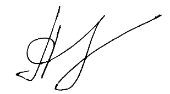 Комитета по образованию                                                             С. Р. ПаранукНашемук 52-95-91С-24(16)  Приложение к приказу Комитета  По образованию Администрации   МО «Город Майкоп»  № _____ от ________________  ПОРЯДОК  контроля  соблюдения муниципальных заданий на оказание муниципальных услуг муниципальными образовательными  организациями муниципального образования «Город Майкоп» 1. Настоящий Порядок контроля соблюдения муниципальных заданий на оказание муниципальных услуг муниципальными образовательными организациями муниципального образования «Город Майкоп» (далее - Порядок) определяет правила осуществления контроля соблюдения муниципальными бюджетными образовательными учреждениями требований и условий, установленных для них муниципальными заданиями на оказание муниципальных услуг физическим и (или) юридическим лицам (далее – Муниципальные задания). 2. Контроль соблюдения подведомственными муниципальными образовательными организациями Муниципальных заданий (далее – Контроль) осуществляет Комитет по образованию Администрации муниципального образования «Город Майкоп» (далее – Комитет по образованию).Контроль осуществляется в форме проверок по исполнению Муниципального задания, в рамках предоставления отчёта образовательными организациями об исполнении задания, путем проведения мониторинга, социологического опроса, а также учёта обращений граждан по вопросам оказания качества муниципальных услуг. 2.1. Контроль может осуществляться в виде внутреннего и внешнего, предварительного и текущего контроля. Внутренний контроль проводится администрацией образовательной организации. Выявленные недостатки по соблюдению Муниципальных заданий на оказание муниципальных услуг анализируются и устраняются.Комитет по образованию осуществляет внешний контроль за деятельностью муниципальных образовательных организаций по соблюдению Муниципальных заданий на оказание муниципальных услуг. Кроме того, внешний контроль осуществляют иные государственные и муниципальные контролирующие органы в порядке, установленном действующим законодательством. Предварительный контроль осуществляется на стадии формирования Муниципальных заданий, в ходе которого специалисты Комитета по образованию осуществляют контроль:соответствия предложений муниципальных образовательных организаций по порядку оказания муниципальных услуг утвержденным стандартам, регламентам, требованиям и т. д.;правильности определения категорий потребителей муниципальных услуг;корректности предлагаемых образовательными организациями значений прогнозного количества потребителей муниципальных услуг.Текущий контроль осуществляется на стадии выполнения Муниципальных заданий.Специалисты Комитета по образованию в форме проверок осуществляют контроль:своевременности и полноты представления подведомственными образовательными организациями отчетности   об исполнении Муниципальных заданий по итогам финансового года;своевременности и полноты отчетности по итогам финансового года и ее соответствия требованиям к отчетности об исполнении Муниципального задания, установленным постановлением Администрации муниципального образования «Город Майкоп» от 13.10.2015 № 711 «Об утверждении Положения о формировании муниципального задания на оказание муниципальных услуг (выполнение работ) в отношении муниципальных учреждений муниципального образования «Город Майкоп» и финансового обеспечения выполнения муниципального задания»;соответствия фактических значений показателей муниципальных услуг, утвержденным параметрам.    МКУ «Централизованная бухгалтерия образовательных учреждений» проверяет соответствие объемов оказанных муниципальных услуг в стоимостном выражении, отраженных в отчетности подведомственных образовательных организаций муниципального образования «Город Майкоп» об исполнении муниципальных заданий. 2.2. Проверки по исполнению Муниципального задания осуществляются как с выездом (выходом) в образовательную организацию так и без выезда (выхода) в соответствии с приказом руководителя Комитета по образованию. Предметом проверки являются: документы, процедуры оказания муниципальных услуг, состояние материально-технической базы образовательных организаций и прочих объектов контроля, используемых в ходе оказания муниципальной услуги.2.2.1. В ходе выездных проверок специалисты Комитета по образованию осуществляют контроль:соответствия фактических категорий получателей муниципальной услуги категориям, установленным муниципальными заданиями;выполнения подведомственными образовательными организациями установленного порядка оказания муниципальных услуг.2.2.2. Периодичность проведения выездных проверок устанавливается графиками проведения проверок исполнения Муниципальных заданий, утверждаемыми приказом Комитета по образованию. Ежегодно вышеуказанными выездными проверками должно быть охвачено не менее 15 процентов общего количества подведомственных муниципальных образовательных организаций.2.2.3. Выездные проверки могут носить комплексный или тематический характер.В ходе комплексных проверок контроль исполнения Муниципальных заданий осуществляется по всем направлениям, предусмотренным пунктом 2.2.1. настоящего Порядка.Направления тематических проверок определяются руководителем Комитета по образованию.В общем числе выездных проверок удельный вес тематических проверок не должен составлять более 50 процентов.2.2.4. Выездные проверки осуществляются специалистами Комитета по образованию по предъявлении руководителю подведомственной муниципальной образовательной организации приказа руководителя (заместителя руководителя) Комитета по образованию, в котором отражено указание:места проведения проверки;сроков ее проведения;направлений, по которым намечено проведение проверки;состава комиссии по проверке. 2.2.5. Результаты выездных проверок оформляются председателем комиссии в форме справки, которая должна содержать:описание всех проведенных контрольных мероприятий;выводы о наличии (об отсутствии) нарушений, допущенных подведомственными муниципальными образовательными организациями в ходе исполнения Муниципальных заданий;рекомендации по устранению выявленных нарушений;предложения по применению мер дисциплинарного взыскания (при необходимости) к руководителям муниципальных образовательных организаций. 2.2.6. Результаты проверки, отражённые в справке, рассматриваются на инструктивных совещаниях, коллегиях Комитета по образованию  с руководителями подведомственных муниципальных образовательных организаций.В случае если муниципальная образовательная организация не выполнила Муниципальное задание, Комитет по образованию может принять одну из следующих мер:потребовать обеспечения  исполнения Муниципального задания;изменить Муниципальное задание с соответствующим изменением объемов финансирования;перераспределить объемы муниципальных услуг между муниципальными образовательными организациями муниципального образования «Город Майкоп» с соответствующим перераспределением финансирования.	2.3. Отчет о выполнении Муниципальных заданий (далее – Отчёт) представляется муниципальными образовательными организациями Комитету по образованию 1 раза в год, в срок до 15 января года, следующего за отчётным. Отчёт о выполнении показателей Муниципального задания составляется муниципальными образовательными организациями в соответствии с приложением № 2 к Положению о формировании муниципального задания на оказание муниципальных услуг (выполнение работ) в отношении муниципальных учреждений муниципального образования «Город Майкоп» и финансового обеспечения выполнения муниципального задания, утверждённого постановлением Администрации муниципального образования «Город Майкоп» от 13.10.2015 № 711. Для приема отчетов муниципальных образовательных организаций специалистами Комитета по образованию Отчет об исполнении Муниципального задания предоставляется лично ответственными исполнителями в одном экземпляре, заверенном печатью и подписью руководителя образовательной организации на бумажном и электронном носителях. 2.4. Порядок осуществления мониторинга соответствия фактически оказанных муниципальных услуг требованиям к качеству оказания муниципальных услуг представлен в Приложении № 20 к приказу Комитета по образованию Администрации муниципального образования «Город Майкоп» от 13.01.2016 № 18а  «О требованиях к качеству оказания муниципальных услуг».3. По итогам мониторинга (контроля) Комитетом по образованию Комитету по экономике и Финансовому управлению Администрации муниципального образования «Город Майкоп» предоставляется аналитическая информация о результатах оказания муниципальных услуг подведомственными образовательными организациями, которая должна содержать сведения о достижении показателей Муниципального задания и в случае отклонения их значений от запланированных, указание на их причину.Аналитическая информация готовится отдельно по каждой образовательной организации и муниципальной услуге.  4. Оценка исполнения муниципальными образовательными организациями Муниципального задания производится Комитетом по образованию по итогам финансового года с учетом действующих стандартов качества предоставления муниципальных услуг.